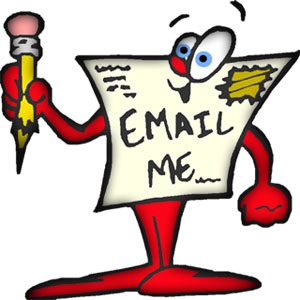 Email Address, Please!We use email as a means of communication to provide newsletters and other school information to parents/guardians.  Please provide below the email address(es) that you use most often.Thank you very much!__________________________________________________________________________________________________________________________________________________________________________________________________________________________________